Publicado en Pamplona el 07/05/2021 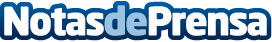 EmpresasenNavarra.com, el primer buscador de empresas especifico de NavarraHace muchos años, cuando se necesitaba información acerca de cualquier tema  se solía ir a una biblioteca pública, especializada o académica, en la que un bibliotecario lo orientabaDatos de contacto:Ricardo Barquin 652778185Nota de prensa publicada en: https://www.notasdeprensa.es/empresasennavarra-com-el-primer-buscador-de Categorias: Comunicación Marketing Navarra Dispositivos móviles http://www.notasdeprensa.es